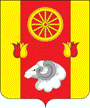 АдминистрацияРемонтненского сельского поселенияРАСПОРЯЖЕНИЕ   05.12.2023                                        с. Ремонтное                                        № 105О назначении ответственного лица      Во исполнение приказа Министерства цифрового развития, информационных технологий и связи Ростовской области от 18 сентября 2023 года № 187 «Об утверждении методических рекомендаций по работе в межведомственной системе электронного документооборота и производства «Дело»Назначить Литвин Юлю Сергеевну, старшего инспектора по архивной работе и регистрационному учету ответственным лицом за работу системы «Архивное дело» (архивариус).Контроль за исполнением данного распоряжения оставляю за собой.Глава Администрации Ремонтненскогосельского поселения                                                                     А.Я. ЯковенкоРаспоряжение вносит: старшего инспектора по архивной работе и регистрационному учету